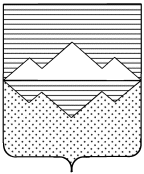 СОБРАНИЕ ДЕПУТАТОВСАТКИНСКОГО МУНИЦИПАЛЬНОГО РАЙОНА ЧЕЛЯБИНСКОЙ ОБЛАСТИРЕШЕНИЕот 27 марта 2024 года № 429/87г. СаткаО внесении дополнений в приложение №1 к решению Собрания депутатов Саткинского муниципального района от 30.03.2022 № 204/39 «Об утверждении Прогнозного плана приватизации муниципального имущества Саткинского муниципального района на 2022-2024 года      На основании Гражданского кодекса Российской Федерации, Федерального закона от 6 октября 2003 года № 131-ФЗ "Об общих принципах организации местного самоуправления в Российской Федерации", Федерального закона от 21 декабря 2001 года № 178-ФЗ «О приватизации государственного и муниципального имущества», Устава Саткинского муниципального района, в соответствии с Решением Собрания депутатов Саткинского муниципального района от 24.02.2021 № 69/13 «О принятии Положения о порядке и условиях приватизации муниципального имущества Саткинского муниципального района»,СОБРАНИЕ ДЕПУТАТОВ САТКИНСКОГО МУНИЦИПАЛЬНОГО РАЙОНА РЕШАЕТ:1. Внести в приложение №1 к решению Собрания депутатов Саткинского муниципального района от 30.03.2022 №204/39 «Об утверждении прогнозного плана приватизации муниципального имущества Саткинского муниципального района на 2022-2024 года» следующие дополнения:1) включить пункт 12, согласно приложению к настоящему решению. 2. Настоящее решение опубликовать в газете «Саткинский рабочий».3. Контроль за исполнением настоящего решения возложить на комиссию по финансам, бюджету и экономической политике (председатель – А.А. Витьшев).  ГлаваСаткинского муниципального района                                      		А.А. ГлазковПриложение к решению Собрания депутатовСаткинского муниципального районаот 27 марта 2024 года № 429/87Дополнения в прогнозный план приватизации муниципального имущества Саткинского муниципального района на 2022-2024 годаПеречень муниципального имущества подлежащего реализацииНачальник Управления земельными и имущественными отношениями Администрации Саткинскогомуниципального района						Е.А. Кузина№ п/пМестонахождениеНаименование объектаКраткая характеристика (протяженность)Способ приватизации12Челябинская область, Саткинский район, с.Айлино, ул. Советская, д.18Нежилое здание с земельным участкомПлощадь здания: 389,3 кв.м.Продажа на аукционе с открытой формой подачи предложений о цене. В случае если аукцион будет признан несостоявшимся, продажу осуществить единым лотом посредством публичного предложения. В случае если продажа посредством публичного предложения  не состоится, продажу осуществить способом «без объявления цены».